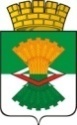 ДУМАМАХНЁВСКОГО МУНИЦИПАЛЬНОГО ОБРАЗОВАНИЯчетвертого созываРЕШЕНИЕ   от  27 июля 2021 года           п.г.т. Махнёво                                № 79    О внесении изменений в Устав  Махнёвского муниципального образования          В соответствии с Федеральными законами от 20.07.2020 
№ 236-ФЗ «О внесении изменений в Федеральный закон «Об общих принципах организации местного самоуправления в Российской Федерации»,   от 30.04.2021  № 116-ФЗ «О внесении изменений в отдельные  законодательные акты Российской Федерации», статьей 7 Федерального закона  от 08.12.2020 № 411-ФЗ «О внесении изменений в Федеральный закон и статью 44 Федерального закона «Об общих принципах организации местного самоуправления в Российской Федерации»,   Дума Махнёвского муниципального образованияРЕШИЛА:            1. Внести в Устав Махнёвского муниципального образования, утвержденный решением Думы муниципального образования, в состав территории которого входит поселок городского типа Махнево, от 4 декабря 2008 года № 60 (с изменениями от 29.07.2009 N 157, от 01.12.2009 N 208, от 05.04.2010 N 252, от 27.05.2010 N 278, от 01.07.2010 N 292, от 27.12.2010 N 379, от 23.06.2011 N 57, от 15.09.2011 N 98, от 22.03.2012 N 164, от 12.09.2012 N 246, от 09.04.2013 N 335, от 02.07.2013 N 363,от 20.02.2014 N 431, от 10.04.2014 N 455, от 02.10.2014 N 495, от 28.04.2015 N 561, от 03.09.2015 N 597, от 07.07.2016 N 143, от 27.04.2017 N 229, от 06.07.2017 N 257, от 20.02.2018 N 308, от 26.04.2018 N 321, от 25.09.2018 N 348, от 19.12.2018 N 380, от 30.05.2019 N 411, от 19.11.2019 N 452, от 29.07.2020   № 507, 18.11.2020 № 15, от 22.12.2020  №  36, от 18.05.2021  № 66) следующие изменения:         1.1 подпункт 7 пункта 1 статьи 25 изложить в следующей редакции:         «7) прекращения гражданства Российской Федерации либо гражданства иностранного государства - участника международного договора Российской Федерации, в соответствии с которым иностранный гражданин имеет право быть избранным в органы местного самоуправления, наличия гражданства (подданства) иностранного государства либо вида на жительство или иного документа, подтверждающего право на постоянное проживание на территории иностранного государства гражданина Российской Федерации либо иностранного гражданина, имеющего право на основании международного договора Российской Федерации быть избранным в органы местного самоуправления, если иное не предусмотрено международным договором Российской Федерации;»;          1.2  подпункт 8 пункта 1 статьи 27 изложить в следующей редакции:           «8) прекращения гражданства Российской Федерации либо гражданства иностранного государства - участника международного договора Российской Федерации, в соответствии с которым иностранный гражданин имеет право быть избранным в органы местного самоуправления, наличия гражданства (подданства) иностранного государства либо вида на жительство или иного документа, подтверждающего право на постоянное проживание на территории иностранного государства гражданина Российской Федерации либо иностранного гражданина, имеющего право на основании международного договора Российской Федерации быть избранным в органы местного самоуправления, если иное не предусмотрено международным договором Российской Федерации;»;           1.3     второе предложение абзаца второго пункта 9 статьи 38 изложить в следующей редакции:«Глава муниципального образования обязан опубликовать (обнародовать) зарегистрированные устав муниципального образования, муниципальный правовой акт о внесении изменений и дополнений в устав муниципального образования в течение семи дней со дня поступления из территориального органа уполномоченного федерального органа исполнительной власти в сфере регистрации уставов муниципальных образований  уведомления о включении сведений об уставе муниципального образования, муниципальном правовом акте о внесении изменений в устав муниципального образования в государственный реестр уставов муниципальных образований Свердловской области, предусмотренного частью 6 статьи 4 Федерального закона от 21 июля 2005 года N 97-ФЗ «О государственной регистрации уставов муниципальных образований».        2. Поручить Главе  Махнёвского муниципального образования   направить  настоящее  Решение   на государственную регистрацию в Главное Управление     Министерства      юстиции     Российской    Федерации   по Свердловской области  в установленном законодательством порядке.         3. После государственной регистрации настоящее Решение  опубликовать   в  газете «Алапаевская искра».          4.   Настоящее  Решение вступает в силу со дня его   опубликования в газете «Алапаевская искра».         5. Контроль  исполнения настоящего Решения возложить на постоянную комиссию по нормативно-правовым вопросам и местному самоуправлению (А.Д.Топорков).Председатель Думы  муниципального образования                                                     С.Г.АлышовГлава  муниципального  образования                                               А.С.Корелин